Driving directions to 143 E Main St, Westphalia, MO 65085- more info »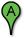 1217 W Main StUnion, MO 630841217 W Main StUnion, MO 63084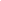 1. Head east on W Main St toward Independence Dr 1. Head east on W Main St toward Independence Dr 0.2 mi 0.2 mi 2. Take the 1st right onto Independence Dr 2. Take the 1st right onto Independence Dr 0.5 mi 0.5 mi 3. Turn right onto US-50 W 3. Turn right onto US-50 W 63.5 mi 63.5 mi 4. Merge onto US-63 S via the ramp on the left to Rolla 4. Merge onto US-63 S via the ramp on the left to Rolla 4.3 mi 4.3 mi 5. Turn left onto Mill St 5. Turn left onto Mill St 0.1 mi 0.1 mi 6. Turn right to stay on Mill St 6. Turn right to stay on Mill St 266 ft 266 ft 7. Turn right onto E Main St Destination will be on the left7. Turn right onto E Main St Destination will be on the left367 ft 367 ft 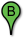 143 E Main StWestphalia, MO 65085